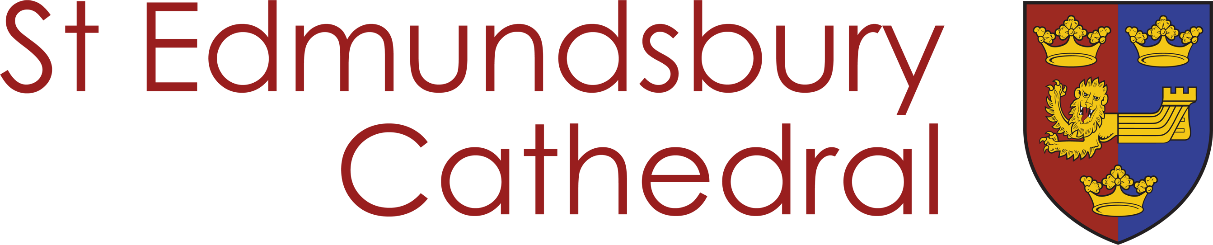 Your personal details will be stored in accordance with our Privacy Notice. For volunteers, we process your personal data to enable us to efficiently and effectively manage your work with us in accordance with our legitimate interests and legal obligations.To: The Cathedral Office, Abbey House, Angel Hill, Bury St Edmunds IP33 1LSName in BLOCK CAPITALS________________________________________________________Address: ___________________________________________________________________________________________________________________________________________________Telephone: Home: __________________________Mobile: _______________________________                                                                                                                      
Email address:____________________________________________________________________We require two independent references for your application, as part of our Safer Recruitment.This should be someone who knows you well but is not a family member or someone already connected to the Cathedral community.Referee 1Name: __________________________________________________________________________Email: __________________________________________________________________________Address: ________________________________________________________________________Telephone: _____________________________Mobile: __________________________________Relationship to you: _______________________________________________________________Referee 2Name: __________________________________________________________________________Email: __________________________________________________________________________Address: ________________________________________________________________________Telephone: _____________________________Mobile: ____________________________________Relationship to you: _______________________________________________________________Please tick the areas you would like to volunteer in:* Safeguarding Check obligatory, DBS check may be requiredSay, in a single sentence, why you would like to join the Cathedral’s Volunteer team.__________________________________________________________________________________________________________________________________________________________________EMERGENCY CONTACT DETAILSName: ____________________________________________
Relationship to you: ________________________________Telephone: Home: __________________________________                   Mobile: __________________________________Do you have any health conditions which we should be made aware of in order to support you in your voluntary role?Please write N/A or fill in details below:VOLUNTEER AGREEMENTI _________________________________________________________(name) agree that by submitting this form, in my role as a volunteer for St. Edmundsbury Cathedral, agree to:Work reliably to the best of my ability and give sufficient notice when I cannot volunteer when expected.To follow St. Edmundsbury Cathedral’s rules and procedures as detailed in the Volunteering Handbook.That my details will be stored on a secure database and I will receive emails necessary for the fulfilment of my volunteering role.Date: ______________________________________Signed_____________________________________Please return this form to the Cathedral Office or alternatively via email on volunteering@stedscathedral.org.Cathedral Office: Abbey House, Angel Hill, Bury St Edmunds, Suffolk IP33 1LSDATES – FOR OFFICE USE ONLYDATES – FOR OFFICE USE ONLYInterview:Reference received:Details on databaseGroup Leader contacted: Arrange second interview:Give Discount card & badge etc:Safeguarding email sent:Received Safeguarding email:□  Administrative Volunteer□  Bell Ringer□  Concert Steward□  Discovery Centre               (Schools) □  Flower Arranger□  Gardener□  Guide□  Junior Church*□  Lego steward/builder□  Shop□  Sunday Morning Coffee□  Tourist Information Point□  Welcome Steward□  Work Experience                          Placement□  Young Families Group*□  Tower Tour Guide